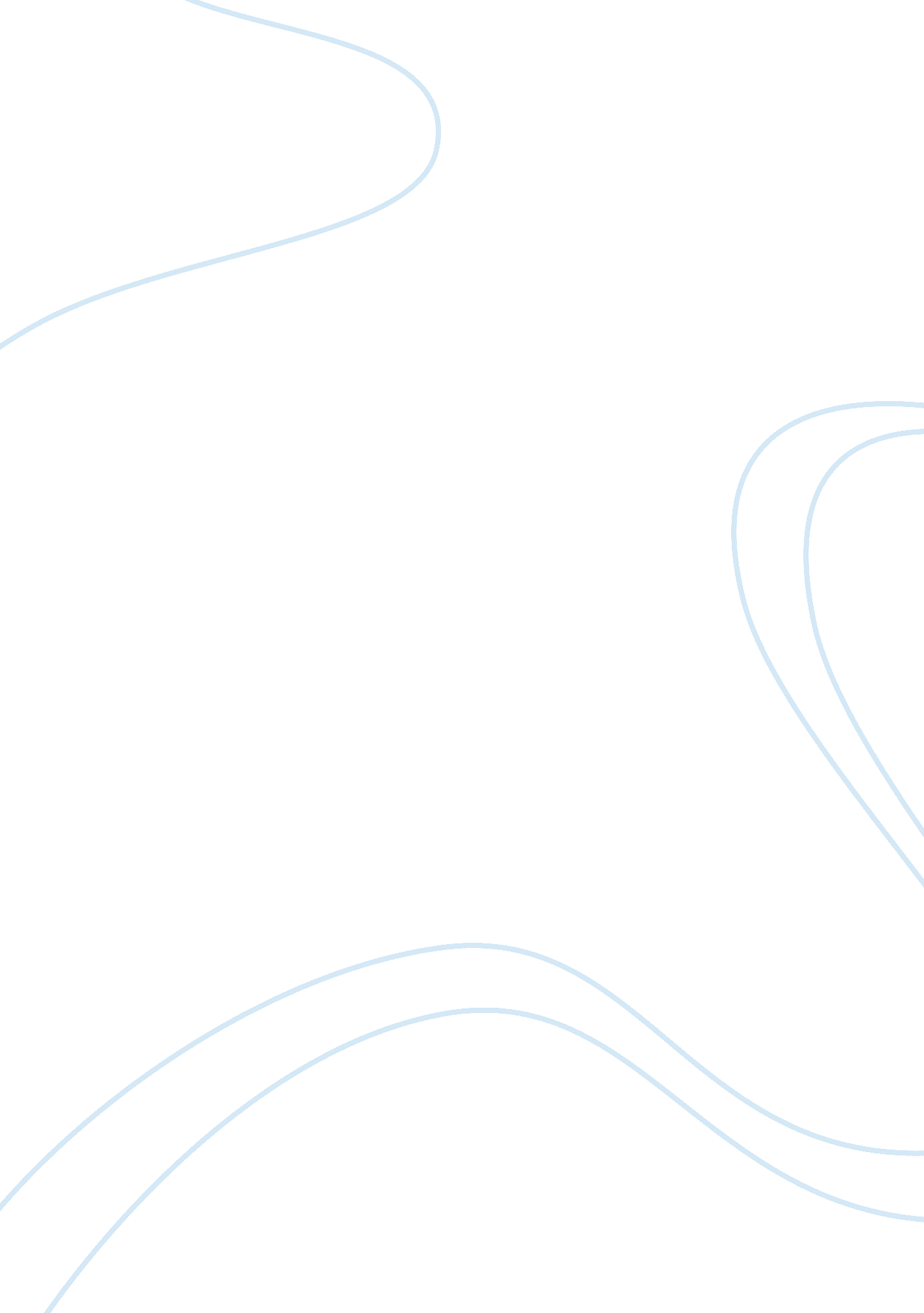 Guide ought to be 10-15 times theBusiness, Marketing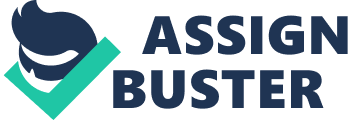 Guide AdWords Smart Display Efforts The GoogleDisplay is a huge Network in the digital world. It assists not simply bydisplaying advertisements to individuals that are searching for your productsbut also to people who may be considering to buy your brand. They may bebusy now in searching on a different site, watching a movie on YouTube, assessing their email, reading testimonials or using their mobile programs. Google displaysystem provides many different means of targeting your advertisement butlocating the very best target may appear to be a hard task. Because of this, Google has made it simple and has introduced smart display campaigns in whichyour task is simply to give advertisement resources and decide on a goal CPA. The Google does his best to show you add to the target persons. Theadvertisement’s flexibility lets you expand your reach without you having tomake dozens of advertisements in all of the mixtures of advertising types anddimensions. In these kindsof campaigns, Google sets its target market and features which it seems isworth paying. Smart display campaigns are used while the advertiser would liketo target additional clients beyond the manually targeted audience. Accordingto Google, the daily funding ought to be 10-15 times the goal CPA bid. Qualification Criteria for conducting a Smart Display advertisement  However, smart display ads option may not beavailable for all of the accounts. The advertisers need to evaluate if they’recapable of performing a wise display ad. There’s a passing criterion of atleast 50 conversions on the display network and 100 conversions around thesearch network in the past 30 days without that running the advertisement maybe impossible. Creating a Smart Display Campaign Developing awise display campaign is quite simple. The process is like that display adcreation. When you promote the advertisement, click on “ Marketing goalradio button. ” In the driveway actions objective, choose a suitable optionwhich then enables you to understand if our account is eligible to make a wisedisplay effort. As Soon as youhave established the effort, Set the campaign budget and target CPA goal. Size Limitsfor a Smart Display advertisement Be aware ofyour size constraints before you begin making your SDC. •    Headlines: 25 Characters•    Descriptions: 70 Characters•    Screen URL: No limitation•    Closing URL: no limitation•    Pictures (optional): 1200 x 627 (1 MBlimit)•    Logos (optional): 1200x 1200 or 1200 x 300(1 MB limit) 